Pay Schedule		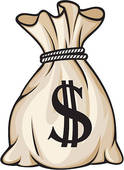        2018-2019																				For time worked during this periodPay Date						(classified staff and substitutes)Tuesday, September 25, 2018			July 29 – September 1, 2018									5 weeksThursday, October 25, 2018			Sept. 2 – Sept. 29, 2018										4 weeksWednesday, November 20, 2018		September 30 – October 27, 2018								4 weeksFriday, December 21, 2018			October 28 – December 1, 2018								5 weeks				Friday, January 25, 2019				December 2 – December 29, 2018								4 weeks				Monday, February 25, 2019			December 30 – January 26, 2019								4 weeks				Monday, March 25, 2019			January 27 – February 23, 2019								4 weeks				Thursday, April 25, 2019				February 24 – March 30, 2019									5 weeks				Friday, May 24, 2019				March 31 – April 27, 2019									4 weeks				Tuesday, June 25, 2019				April 28 – June 1, 2019										5 weeks					Thursday, July 25, 2019				June 2 – June 30, 2019							4 weeksFriday, August 23, 2019				July 1 – July 27, 2019								4 weeks